Podaljšano do: 30.8.2023Retengo® 1 L 0021969497                                             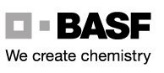 Podaljšano do: 30.8.2023Retengo® 1 L 0021969497                                             Podaljšano do: 30.8.2023Retengo® 1 L 0021969497                                             Podaljšano do: 30.8.2023Retengo® 1 L 0021969497                                             Podaljšano do: 30.8.2023Retengo® 1 L 0021969497                                             Podaljšano do: 30.8.2023Retengo® 1 L 0021969497                                             Podaljšano do: 30.8.2023Retengo® 1 L 0021969497                                             Podaljšano do: 30.8.2023Retengo® 1 L 0021969497                                             Podaljšano do: 30.8.2023Retengo® 1 L 0021969497                                             Podaljšano do: 30.8.2023Retengo® 1 L 0021969497                                             Podaljšano do: 30.8.2023Retengo® 1 L 0021969497                                             Podaljšano do: 30.8.2023Retengo® 1 L 0021969497                                             Podaljšano do: 30.8.2023Retengo® 1 L 0021969497                                             Podaljšano do: 30.8.2023Retengo® 1 L 0021969497                                             Podaljšano do: 30.8.2023Retengo® 1 L 0021969497                                             Podaljšano do: 30.8.2023Retengo® 1 L 0021969497                                             Podaljšano do: 30.8.2023Retengo® 1 L 0021969497                                             Podaljšano do: 30.8.2023Retengo® 1 L 0021969497                                             Podaljšano do: 30.8.2023Retengo® 1 L 0021969497                                             Podaljšano do: 30.8.2023Retengo® 1 L 0021969497                                             Podaljšano do: 30.8.2023Retengo® 1 L 0021969497                                             Podaljšano do: 30.8.2023Retengo® 1 L 0021969497                                             Podaljšano do: 30.8.2023Retengo® 1 L 0021969497                                             Podaljšano do: 30.8.2023Retengo® 1 L 0021969497                                             Podaljšano do: 30.8.2023Retengo® 1 L 0021969497                                             Podaljšano do: 30.8.2023Retengo® 1 L 0021969497                                             Podaljšano do: 30.8.2023Retengo® 1 L 0021969497                                             Podaljšano do: 30.8.2023Retengo® 1 L 0021969497                                             Podaljšano do: 30.8.2023Retengo® 1 L 0021969497                                             Podaljšano do: 30.8.2023Retengo® 1 L 0021969497                                             Podaljšano do: 30.8.2023Retengo® 1 L 0021969497                                             Podaljšano do: 30.8.2023Retengo® 1 L 0021969497                                             Podaljšano do: 30.8.2023Retengo® 1 L 0021969497                                             